АКЦИЯ – ЦЕНЫ 2016 года до 15.12.2016Выпускной вечер 2017 для 9-х и 11-х классов  в ресторане «Ампир»на канале Грибоедова д.11Пакет «Классика»Выпускной вечер - важное событие для каждого человека, вне зависимости от того, заканчиваете ли Вы школу, колледж или ВУЗ. С этого момента начинается совсем новый этап жизни, открываются новые горизонты, ставятся новые цели. И так хочется встретить эту новую жизнь ярко, оригинально и весело! Отличным вариантом, как для маленьких, так и для больших компаний выпускников станет выпускной вечер в ресторане «Ампир»: праздничное оформление, вкусные и разнообразные  блюда, шоу-программа с ведущим и ди-джеем, современная музыка, все это сделает Ваш праздник незабываемым.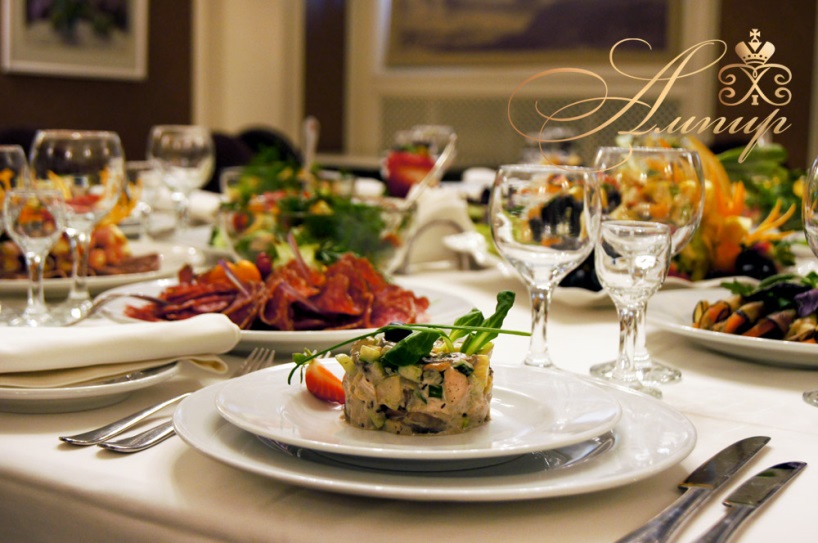 Программа вечера:21:30  - Подача автобуса к школе21:30 – 23:00 – Трансфер от школы до ресторана «Ампир»23:00 – 05:00 – Праздничная программа, дискотека  и банкет в ресторане «Ампир»05:00 – 06:30 – Трансфер от ресторана к школеСтоимость программы:В стоимость программы входит:Администрирование и обслуживаниеТрансфер «школа – ресторан –школа»Фотосъемка 5 часов и общий диск в подарок!Праздничный тортПраздничный банкет в ресторанеАренда ресторана без сервисного сбора и % за обслуживаниеОформление зала ресторана воздушными шарами(под потолок и букетами из  воздушных шаров по периметру  зала)Светозвуковое оборудование в ресторанеПрограмма с ведущим и  дискотека с ди-джеемБесплатные места для учителей и родителей (*)Родители свыше указанного количества (*) оплачивают только стоимость банкета 2500  рублей на персону!Дополнительно Вы можете заказать:Украшение ресторана цветамиФотобудкаВидеосъемкуПриветственный welcomeМобильный фуршет в автобус на период катанияШоу мыльных пузырейКол-во выпускников50+545+440+435+330+325+220+2Стоимость в рублях на человека5000520055005900650071008100